ДЕСЯТЫЙ  КЮ /ЖЕЛТЫЙ ПОЯС +ОДНА ОРАНЖЕВАЯ ПОЛОСКА/ Упражнения10-I КюХанми- Миги ханми - правосторонняя стойка
- Хидари ханми - левосторонняя стойкаАси- Кайтен - вращение - Цуги-аси - приставной шаг вперёд с впередистоящей ноги - Окури-аси - сопровождающий шаг Сикко- Маэ сикко - передвижение на коленях вперёдУкэми- Уширо хантен укэми - перекат на спину со сменой стойкиФизподготовка- отжимания 3 раза
- пресс 5 раз- приседания 5 раз- подтягивания на турнике – 1 разСчет0 – ЗЕРО1 – ИТИ2 – НИ3 – САН4 – СИ5 – ГОСлова и фразы к теме- АСИ - ШАГ- МИГИ - ПРАВЫЙ- ХИДАРИ - ЛЕВЫЙ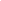 - МАЭ - ЛИЦЕВОЙ, ПЕРЕДНИЙ, ВПЕРЁД, ВПЕРЕДИ- СИККО - ПЕРЕДВИЖЕНИЕ НА КОЛЕНЯХ- УКЭМИ -  СТРАХОВКА- ХАНМИ (КАМАЭ) - СТОЙКИДЕСЯТЫЙ  КЮ /ЖЕЛТЫЙ ПОЯС + ДВЕ ОРАНЖЕВЫЕ ПОЛОСКИ / Упражнения10-II КюХанми- Миги ханми - правосторонняя стойка
- Хидари ханми - левосторонняя стойкаАси- Кайтен - вращение - Цуги-аси - приставной шаг вперёд с впередистоящей ноги - Окури-аси - сопровождающий шаг - Аюми-аси - передвижение попеременным шагомСикко- Маэ сикко - передвижение на коленях вперёдУкэми - Уширо хантен укэми - перекат на спину со сменой стойки- Маэ укэми - страховка вперёд (с колен)Физподготовка- отжимания 5 раз
- пресс 7 раз- приседания 7 раз- подтягивания на турнике – 2 разаСчет0 – ЗЕРО                 1 – ИТИ              2 – НИ                    3 – САН                  4 – СИ                    5 – ГО6 – РОКУ7 – СИТИ8 – ХАТИ9 – КЮ10 – ДЗЮСлова и фразы к теме- АСИ - ШАГ- МИГИ - ПРАВЫЙ- ХИДАРИ - ЛЕВЫЙ- МАЭ - ЛИЦЕВОЙ, ПЕРЕДНИЙ, ВПЕРЁД, ВПЕРЕДИ- СИККО - ПЕРЕДВИЖЕНИЕ НА КОЛЕНЯХ- УКЭМИ -  СТРАХОВКА- ХАНМИ (КАМАЭ) - СТОЙКИ- АЙХАНМИ - ОДНОИМЁННАЯ ПОЗИЦИЯ- КАТАТЭ ДОРИ - ЗАХВАТ ЗАПЯСТЬЯ  - РЁТЭ ДОРИ - ЗАХВАТ ДВУХ РУК ПАРТНЁРА СПЕРЕДИ- УКЭ (СЭМЭ) – АТАКУЮЩИЙДЕВЯТЫЙ  КЮ /ЖЕЛТЫЙ ПОЯС + ОДНА ЗЕЛЕНАЯ ПОЛОСКА/ Упражнения9-I КюХанми- Миги ханми- правосторонняя стойка
- Хидари ханми - левосторонняя стойкаАси- Кайтен - вращение - Цуги-аси - приставной шаг вперёд с впередистоящей ноги - Окури-аси - сопровождающий шаг - Аюми-аси - передвижение попеременным шагом- Ирими-Тэнкан - перемещение корпусаСикко- Маэ сикко - передвижение на коленях вперёдУкэми - Уширо хантен укэми - перекат на спину со сменой стойки- Маэ укэми - страховка вперёд (с колен)Атака- Ай ханми кататэ дори - захват запястья одноимённой руки    партнёра при одноимённой стойке Тачивадза (приемы, выполняемые стоя)Тачивадза (приемы, выполняемые стоя)Вид атакиТехникиАйханми кататэ дори- Иккё (омотэ)Суваривадза  (Исполнение приемов в стойке на коленях)Суваривадза  (Исполнение приемов в стойке на коленях)ФизподготовкаФизподготовка- отжимания 7 раз, - пресс 9 раз, - приседания 9 раз, - подтягивания на турнике – 3 раза- отжимания 7 раз, - пресс 9 раз, - приседания 9 раз, - подтягивания на турнике – 3 разаСчет0 – ЗЕРО           1 – ИТИ        2 – НИ              3 – САН            4 – СИ              5 – ГО6 – РОКУ7 – СИТИ8 – ХАТИ9 – КЮ10 – ДЗЮ11 – ДЗЮ ИТИ12 – ДЗЮ НИ13 – ДЗЮ САН14 – ДЗЮ ЁН15 – ДЗЮ ГОСлова и фразы к теме- АСИ - ШАГ- МИГИ - ПРАВЫЙ- ХИДАРИ - ЛЕВЫЙ- МАЭ - ЛИЦЕВОЙ, ПЕРЕДНИЙ, ВПЕРЁД, ВПЕРЕДИ- СИККО - ПЕРЕДВИЖЕНИЕ НА КОЛЕНЯХ- УКЭМИ -  СТРАХОВКА- ХАНМИ (КАМАЭ) - СТОЙКИ- АЙХАНМИ - ОДНОИМЁННАЯ ПОЗИЦИЯ- КАТАТЭ ДОРИ - ЗАХВАТ ЗАПЯСТЬЯ  - РЁТЭ ДОРИ - ЗАХВАТ ДВУХ РУК ПАРТНЁРА СПЕРЕДИ- ОМОТЭ – ЛИЦЕВОЙ, ТЕХНИКА ИСПОЛНЕНИЯ ПРИЁМОВ    НА ВХОЖДЕНИЕ- ИККЁ - (УДЭ-ОСАЭ) ПЕРВЫЙ НАВЫК, УДЕРЖАНИЕ РУКИ В  ОБЛАСТИ ЛОКТЕВОГО СУСТАВА   - УКЭ (СЭМЭ) – АТАКУЮЩИЙ- ТОРИ (НАГЭ) –ЗАЩИЩАЮЩИЙСЯ ДЕВЯТЫЙ  КЮ /ЖЕЛТЫЙ ПОЯС + ДВЕ ЗЕЛЕНЫЕ ПОЛОСКИ/ Упражнения9-II КюХанми- Миги ханми- правосторонняя стойка- Хидари ханми - левосторонняя стойкаАси- Кайтен - вращение - Цуги-аси - приставной шаг вперёд с впередистоящей ноги - Окури-аси - сопровождающий шаг - Аюми-аси - передвижение попеременным шагом- Ирими-Тэнкан - перемещение корпусаСикко- Маэ сикко - передвижение на коленях вперёд- Ирими тэнкан - перемещение корпусаУкэми - Уширо хантен укэми - перекат на спину со сменой стойки- Маэ укэми - страховка вперёд (с колена) Атака- Ай ханми кататэ дори - захват запястья одноимённой руки    партнёра при одноимённой стойкеТачивадза (приемы, выполняемые стоя)Тачивадза (приемы, выполняемые стоя)Вид атакиТехникиАйханми кататэ дори- Иккё (омотэ, ура)Суваривадза  (Исполнение приемов в стойке на коленях)Суваривадза  (Исполнение приемов в стойке на коленях)ФизподготовкаФизподготовка- отжимания 10 раз, - пресс 10 раз, - приседания 10 раз, - подтягивания на турнике – 3 раза- отжимания 10 раз, - пресс 10 раз, - приседания 10 раз, - подтягивания на турнике – 3 разаСчет0 – ЗЕРО       16 – ДЗЮ РОКУ1 – ИТИ         17 – ДЗЮ НАНА2 – НИ           18 – ДЗЮ ХАТИ3 – САН         19 – ДЗЮ КЮ4 – СИ           20 – НИ ДЗЮ5 – ГО               6 – РОКУ           7 – СИТИ           8 – ХАТИ           9 – КЮ              10 – ДЗЮ11 – ДЗЮ ИТИ12 – ДЗЮ НИ13 – ДЗЮ САН14 – ДЗЮ ЁН15 – ДЗЮ ГОСлова и фразы к теме- АСИ - ШАГ- МИГИ - ПРАВЫЙ- ХИДАРИ - ЛЕВЫЙ- МАЭ - ЛИЦЕВОЙ, ПЕРЕДНИЙ, ВПЕРЁД, ВПЕРЕДИ- СИККО - ПЕРЕДВИЖЕНИЕ НА КОЛЕНЯХ- УКЭМИ -  СТРАХОВКА- ХАНМИ (КАМАЭ) - СТОЙКИ- АЙХАНМИ - ОДНОИМЁННАЯ ПОЗИЦИЯ- КАТАТЭ ДОРИ - ЗАХВАТ ЗАПЯСТЬЯ  - РЁТЭ ДОРИ - ЗАХВАТ ДВУХ РУК ПАРТНЁРА СПЕРЕДИ- ОМОТЭ – ЛИЦЕВОЙ, ТЕХНИКА ИСПОЛНЕНИЯ ПРИЁМОВ     НА ВХОЖДЕНИЕ- ИККЁ - (УДЭ-ОСАЭ) ПЕРВЫЙ НАВЫК, УДЕРЖАНИЕ РУКИ В   ОБЛАСТИ ЛОКТЕВОГО СУСТАВА   - УКЭ (СЭМЭ) – АТАКУЮЩИЙ- ТОРИ (НАГЭ) –ЗАЩИЩАЮЩИЙСЯ ВОСЬМОЙ  КЮ /ЖЕЛТЫЙ ПОЯС + ОДНА СИНЯЯ  ПОЛОСКА/ Упражнения8-I КюХанми- Миги ханми- правосторонняя стойка- Хидари ханми - левосторонняя стойкаАси- Кайтен - вращение - Цуги-аси - приставной шаг вперёд с впередистоящей ноги - Окури-аси - сопровождающий шаг - Аюми-аси - передвижение попеременным шагом- Ирими-Тэнкан - перемещение корпуса- Ирими-Кайтен - поворот на 180° с шагом вперёдСикко- Маэ сикко - передвижение на коленях вперёд- Ирими тэнкан - перемещение корпусаУкэми - Уширо хантен укэми - перекат на спину со сменой стойки- Маэ укэми - страховка вперёд (с колена)- Уширо укэми - страховка назад (с колена)Атака- Ай ханми кататэ дори - захват запястья одноимённой руки    партнёра при одноимённой стойке - Рётэ дори - захват двух рукТачивадза (приемы, выполняемые стоя)Тачивадза (приемы, выполняемые стоя)Вид атакиТехникиАйханми кататэ дори- Иккё (омотэ, ура)- Сихонагэ (омотэ)Суваривадза  (Исполнение приемов в стойке на коленях)Суваривадза  (Исполнение приемов в стойке на коленях)Рётэ дори- Кокю-хо (упражнение на концентрацию дыхания)ФизподготовкаФизподготовка- отжимания 10 раз, - пресс 10 раз, - приседания 10 раз, - подтягивания на турнике – 4 раза- отжимания 10 раз, - пресс 10 раз, - приседания 10 раз, - подтягивания на турнике – 4 разаСчет0 – ЗЕРО       27 – НИ ДЗЮ НАНА1 – ИТИ        28 – НИ ДЗЮ ХАТИ2 – НИ          29 – НИ ДЗЮ КЮ3 – САН        30 – САН ДЗЮ4 – СИ          5 – ГО          6 – РОКУ      7 – СИТИ      8 – ХАТИ      9 – КЮ         10 – ДЗЮ20 – НИ ДЗЮ21 – НИ ДЗЮ ИТИ22 – НИ ДЗЮ НИ23 – НИ ДЗЮ САН24 – НИ ДЗЮ ЁН25 – НИ ДЗЮ ГО 26 – НИ ДЗЮ РОКУ    Слова и фразы к теме- АСИ - ШАГ- МИГИ - ПРАВЫЙ- ХИДАРИ - ЛЕВЫЙ- МАЭ - ЛИЦЕВОЙ, ПЕРЕДНИЙ, ВПЕРЁД, ВПЕРЕДИ- СИККО - ПЕРЕДВИЖЕНИЕ НА КОЛЕНЯХ- УКЭМИ -  СТРАХОВКА- ХАНМИ (КАМАЭ) - СТОЙКИ- АЙХАНМИ - ОДНОИМЁННАЯ ПОЗИЦИЯ- КАТАТЭ ДОРИ - ЗАХВАТ ЗАПЯСТЬЯ  - РЁТЭ ДОРИ - ЗАХВАТ ДВУХ РУК ПАРТНЁРА СПЕРЕДИ- ОМОТЭ - ЛИЦЕВОЙ. ТЕХНИКА ИСПОЛНЕНИЯ ПРИЁМОВ     НА ВХОЖДЕНИЕ- УРА - ОБРАТНЫЙ, ОБОРОТНЫЙ, ЗАДНИЙ- ИККЁ (УДЭ-ОСАЭ) ПЕРВЫЙ НАВЫК, УДЕРЖАНИЕ РУКИ В   ОБЛАСТИ ЛОКТЕВОГО СУСТАВА   - УКЭ (СЭМЭ) – АТАКУЮЩИЙ- ТОРИ (НАГЭ) –ЗАЩИЩАЮЩИЙСЯ - СИХОНАГЭ – БРОСОК В «ЧЕТЫРЁХ НАПРАВЛЕНИЯХ»ВОСЬМОЙ  КЮ /ЖЕЛТЫЙ ПОЯС + ДВЕ СИНИЕ  ПОЛОСКИ/Упражнения8-II Кю8-II КюХанми- Миги ханми - правосторонняя стойка- Хидари ханми - левосторонняя стойка- Миги ханми - правосторонняя стойка- Хидари ханми - левосторонняя стойкаАси- Кайтен - вращение - Цуги-аси - приставной шаг вперёд с впередистоящей ноги - Окури-аси - сопровождающий шаг - Аюми-аси - передвижение попеременным шагом- Ирими-Тэнкан - перемещение корпуса- Ирими-Кайтен - поворот на 180° с шагом вперёд- Кайтен - вращение - Цуги-аси - приставной шаг вперёд с впередистоящей ноги - Окури-аси - сопровождающий шаг - Аюми-аси - передвижение попеременным шагом- Ирими-Тэнкан - перемещение корпуса- Ирими-Кайтен - поворот на 180° с шагом вперёдСикко- Маэ сикко - передвижение на коленях вперёд- Уширо сикко - передвижение на коленях назад- Ирими тэнкан - перемещение корпуса- Маэ сикко - передвижение на коленях вперёд- Уширо сикко - передвижение на коленях назад- Ирими тэнкан - перемещение корпусаУкэми- Уширо хантен укэми - перекат на спину со сменой стойки- Маэ укэми - страховка вперёд (из стойки)- Уширо укэми - страховка назад (из стойки)- Уширо хантен укэми - перекат на спину со сменой стойки- Маэ укэми - страховка вперёд (из стойки)- Уширо укэми - страховка назад (из стойки)Атака- Ай ханми кататэ дори - захват запястья одноимённой руки    партнёра при одноимённой стойке - Рётэ дори - захват двух рук- Ай ханми кататэ дори - захват запястья одноимённой руки    партнёра при одноимённой стойке - Рётэ дори - захват двух рукТачивадза (приемы, выполняемые стоя)Тачивадза (приемы, выполняемые стоя)Тачивадза (приемы, выполняемые стоя)Вид атакиТехникиТехникиАйханми кататэ дори- Иккё (омотэ, ура)- Сихонагэ (омотэ, ура)- Иккё (омотэ, ура)- Сихонагэ (омотэ, ура)Суваривадза  (Исполнение приемов в стойке на коленях)Суваривадза  (Исполнение приемов в стойке на коленях)Суваривадза  (Исполнение приемов в стойке на коленях)Рётэ дори- Кокю-хо (упражнение на концентрацию дыхания)- Кокю-хо (упражнение на концентрацию дыхания)ФизподготовкаФизподготовкаФизподготовка- отжимания 12 раз, - пресс 12 раз, - приседания 12 раз, - подтягивания на турнике – 5 раза- отжимания 12 раз, - пресс 12 раз, - приседания 12 раз, - подтягивания на турнике – 5 раза- отжимания 12 раз, - пресс 12 раз, - приседания 12 раз, - подтягивания на турнике – 5 разаСчет0 – ЗЕРО           36 – САН ДЗЮ РОКУ1 – ИТИ            37 – САН ДЗЮ НАНА2 – НИ              38 – САН ДЗЮ ХАТИ3 – САН             39 – САН ДЗЮ КЮ4 – СИ               40 – ЁН ДЗЮ5 – ГО                 6 – РОКУ             7 – СИТИ 8 – ХАТИ             9 – КЮ               10 – ДЗЮ           20 – НИ ДЗЮ30 – САН ДЗЮ31 – САН ДЗЮ ИТИ32 – САН ДЗЮ НИ33 – САН ДЗЮ САН34 – САН ДЗЮ ЁН35 – САН ДЗЮ ГОСчет0 – ЗЕРО           36 – САН ДЗЮ РОКУ1 – ИТИ            37 – САН ДЗЮ НАНА2 – НИ              38 – САН ДЗЮ ХАТИ3 – САН             39 – САН ДЗЮ КЮ4 – СИ               40 – ЁН ДЗЮ5 – ГО                 6 – РОКУ             7 – СИТИ 8 – ХАТИ             9 – КЮ               10 – ДЗЮ           20 – НИ ДЗЮ30 – САН ДЗЮ31 – САН ДЗЮ ИТИ32 – САН ДЗЮ НИ33 – САН ДЗЮ САН34 – САН ДЗЮ ЁН35 – САН ДЗЮ ГОСлова и фразы к теме- АСИ - ШАГ- МИГИ - ПРАВЫЙ- ХИДАРИ - ЛЕВЫЙ- МАЭ - ЛИЦЕВОЙ, ПЕРЕДНИЙ, ВПЕРЁД, ВПЕРЕДИ- СИККО - ПЕРЕДВИЖЕНИЕ НА КОЛЕНЯХ- УКЭМИ -  СТРАХОВКА- ХАНМИ (КАМАЭ) - СТОЙКИ- АЙХАНМИ - ОДНОИМЁННАЯ ПОЗИЦИЯ- КАТАТЭ ДОРИ - ЗАХВАТ ЗАПЯСТЬЯ  - РЁТЭ ДОРИ - ЗАХВАТ ДВУХ РУК ПАРТНЁРА СПЕРЕДИ- ОМОТЭ - ЛИЦЕВОЙ. ТЕХНИКА ИСПОЛНЕНИЯ ПРИЁМОВ         НА ВХОЖДЕНИЕ- УРА - ОБРАТНЫЙ, ОБОРОТНЫЙ, ЗАДНИЙ- ИККЁ (УДЭ-ОСАЭ) ПЕРВЫЙ НАВЫК, УДЕРЖАНИЕ РУКИ В  ОБЛАСТИ ЛОКТЕВОГО СУСТАВА   - УКЭ (СЭМЭ) – АТАКУЮЩИЙ- ТОРИ (НАГЭ) –ЗАЩИЩАЮЩИЙСЯ - СИХОНАГЭ – БРОСОК В «ЧЕТЫРЁХ НАПРАВЛЕНИЯХ»- УСИРО - СЗАДИ, ЗАДНИЙ, НАЗАД, ПОЗАДИСЕДЬМОЙ  КЮ /ЖЕЛТЫЙ ПОЯС+ ОДНА КОРИЧНЕВАЯ   ПОЛОСКА/ Упражнения7-I КюХанми - Миги ханми - правосторонняя стойка- Хидари ханми - левосторонняя стойкаАси - шаг- Кайтен - вращение - Цуги-аси - приставной шаг вперёд с впередистоящей ноги - Окури-аси - сопровождающий шаг - Аюми-аси - передвижение попеременным шагом- Ирими-Тэнкан - перемещение корпуса- Ирими-Кайтен - поворот на 180° с шагом вперёдСикко - Маэ сикко - передвижение на коленях вперёд- Уширо сикко - передвижение на коленях назад- Ирими тэнкан - перемещение корпусаУкэми - страховка - Уширо хантен укэми - перекат на спину со сменой стойки- Маэ укэми - страховка вперёд - Уширо укэми - страховка назадАтака- Ай ханми кататэ дори - захват запястья одноимённой руки    партнёра при одноимённой стойке - Шомен учи - вертикальный рубящий удар- Рётэ дори - захват двух рукТачивадза (приемы, выполняемые стоя)Тачивадза (приемы, выполняемые стоя)Вид атакиТехникиАйханми кататэ дори- Иккё (омотэ, ура)- Сихонагэ (омотэ, ура)Шомэн учи- Иккё (омотэ, ура)Суваривадза  (Исполнение приемов в стойке на коленях)Суваривадза  (Исполнение приемов в стойке на коленях)Шомэн учи- Иккё (омотэ)Рётэ дори- Кокю-хо (упражнение на концентрацию дыхания)ФизподготовкаФизподготовка- отжимания 15 раз, - пресс 15 раз, - приседания 15 раз, - подтягивания на турнике – 5 раза- отжимания 15 раз, - пресс 15 раз, - приседания 15 раз, - подтягивания на турнике – 5 разаСчет0 – ЗЕРО           43 – ЁН ДЗЮ САН1 – ИТИ            44 – ЁН ДЗЮ ЁН2 – НИ              45 – ЁН ДЗЮ ГО3 – САН            46 – ЁН ДЗЮ РОКУ4 – СИ              47 – ЁН ДЗЮ НАНА5 – ГО              48 – ЁН ДЗЮ ХАТИ6 – РОКУ          49 – ЁН ДЗЮ КЮ7 – СИТИ          50 – ГО ДЗЮ8 – ХАТИ          9 – КЮ             10 – ДЗЮ  20 – НИ ДЗЮ30 – САН ДЗЮ40 – ЁН ДЗЮ41 – ЁН ДЗЮ ИТИ42 – ЁН ДЗЮ НИСлова и фразы к теме- ХИДАРИ – ЛЕВЫЙ                                                                    - МИГИ - ПРАВЫЙ- МАЭ - ЛИЦЕВОЙ, ПЕРЕДНИЙ, ВПЕРЁД, ВПЕРЕДИ  - УСИРО - СЗАДИ, ЗАДНИЙ, НАЗАД, ПОЗАДИ- ОМОТЭ – ЛИЦЕВОЙ, ТЕХНИКА ИСПОЛНЕНИЯ ПРИЁМОВ        НА ВХОЖДЕНИЕ        - УРА - ОБРАТНЫЙ, ОБОРОТНЫЙ, ЗАДНИЙ- ТОРИ (НАГЭ) –ЗАЩИЩАЮЩИЙСЯ                                             - УКЭ (СЭМЭ) – АТАКУЮЩИЙ- АЙХАНМИ - ОДНОИМЁННАЯ ПОЗИЦИЯ                                     - КАТАТЭ ДОРИ - ЗАХВАТ ЗАПЯСТЬЯ  - РЁТЭ ДОРИ - ЗАХВАТ ДВУХ РУК ПАРТНЁРА СПЕРЕДИ - СИХОНАГЭ – БРОСОК В «ЧЕТЫРЁХ НАПРАВЛЕНИЯХ»- ИККЁ (УДЭ-ОСАЭ) ПЕРВЫЙ НАВЫК, УДЕРЖАНИЕ РУКИ В   ОБЛАСТИ ЛОКТЕВОГО СУСТАВА  СЕДЬМОЙ  КЮ /ЖЕЛТЫЙ ПОЯС+ ДВЕ КОРИЧНЕВЫЕ   ПОЛОСКИ /Упражнения7-II КюХанми - Миги ханми - правосторонняя стойка- Хидари ханми - левосторонняя стойкаАси - Кайтен - вращение - Цуги-аси - приставной шаг вперёд с впередистоящей ноги - Окури-аси - сопровождающий шаг - Аюми-аси - передвижение попеременным шагом- Ирими-Тэнкан - перемещение корпуса - Ирими-Кайтен - поворот на 180° с шагом вперёд- Тэнкан - разворот на 180° с шагом  назадСикко - Маэ сикко - передвижение на коленях вперёд- Уширо сикко - передвижение на коленях назад- Ирими тэнкан - перемещение корпусаУкэми - Уширо хантен укэми - перекат на спину со сменой стойки- Маэ укэми - страховка вперёд - Уширо укэми - страховка назадАтака- Ай ханми кататэ дори - захват запястья одноимённой руки    партнёра при одноимённой стойке - Шомен учи - вертикальный рубящий удар- Рётэ дори - захват двух рукТачивадза (приемы, выполняемые стоя)Тачивадза (приемы, выполняемые стоя)Вид атакиТехникиАйханми кататэ дори- Иккё (омотэ, ура) - Сихонагэ (омотэ, ура)- Ириминагэ (омотэ)Шомэн учи- Иккё (омотэ, ура)Суваривадза  (Исполнение приемов в стойке на коленях)Суваривадза  (Исполнение приемов в стойке на коленях)Шомэн учи- Иккё (омотэ, ура)Рётэ дори- Кокю-хо (упражнение на концентрацию дыхания)ФизподготовкаФизподготовка- отжимания 15 раз, - пресс 15 раз, - приседания 15 раз, - подтягивания на турнике – 5 раза- отжимания 15 раз, - пресс 15 раз, - приседания 15 раз, - подтягивания на турнике – 5 разаСчет0 – ЗЕРО             50 – ГО ДЗЮ1 – ИТИ              51 – ГО ДЗЮ ИТИ2 – НИ                52 – ГО ДЗЮ НИ3 – САН               53 – ГО ДЗЮ САН4 – СИ                 54 – ГО ДЗЮ ЁН5 – ГО                 55 – ГО ДЗЮ ГО6 – РОКУ             56 – ГО ДЗЮ РОКУ7 – СИТИ             57 – ГО ДЗЮ СИТИ8 – ХАТИ             58 – ГО ДЗЮ НАНА9 – КЮ                59 – ГО ДЗЮ КЮ10 – ДЗЮ            60 – РОКУ ДЗЮ20 – НИ ДЗЮ30 – САН ДЗЮ40 – ЁН ДЗЮСлова и фразы к теме- ХИДАРИ - ЛЕВЫЙ                                                                   - МИГИ - ПРАВЫЙ- МАЭ - ЛИЦЕВОЙ, ПЕРЕДНИЙ, ВПЕРЁД, ВПЕРЕДИ                      - УСИРО - СЗАДИ, ЗАДНИЙ, НАЗАД, ПОЗАДИ- ОМОТЭ - ЛИЦЕВОЙ. ТЕХНИКА ИСПОЛНЕНИЯ ПРИЁМОВ        НА ВХОЖДЕНИЕ       - УРА - ОБРАТНЫЙ, ОБОРОТНЫЙ, ЗАДНИЙ- ТОРИ (НАГЭ) - ЗАЩИЩАЮЩИЙСЯ                                             - УКЭ (СЭМЭ) -  АТАКУЮЩИЙ- АЙХАНМИ - ОДНОИМЁННАЯ ПОЗИЦИЯ                                      - КАТАТЭ ДОРИ - ЗАХВАТ ЗАПЯСТЬЯ  - РЁТЭ ДОРИ - ЗАХВАТ ДВУХ РУК ПАРТНЁРА СПЕРЕДИ  - СИХОНАГЭ -  БРОСОК В «ЧЕТЫРЕХ НАПРАВЛЕНИЯХ»- ИРИМИНАГЭ  - БРОСОК ВХОЖДЕНИЕМ- ИККЁ (УДЭ-ОСАЭ) - ПЕРВЫЙ НАВЫК, УДЕРЖАНИЕ РУКИ В   ОБЛАСТИ ЛОКТЕВОГО СУСТАВА  ШЕСТОЙ КЮ / ЖЕЛТЫЙ ПОЯС /ШЕСТОЙ КЮ / ЖЕЛТЫЙ ПОЯС /Упражнения6 КюХанми - Миги ханми - правосторонняя стойка- Хидари ханми - левосторонняя стойкаАси - Кайтен - вращение - Цуги-аси - приставной шаг вперёд с впередистоящей ноги - Окури-аси - сопровождающий шаг - Аюми-аси - передвижение попеременным шагом- Ирими-Тэнкан - перемещение корпуса- Ирими-Кайтен - поворот на 180° с шагом вперёд- Тэнкан - разворот на 180° с шагом  назадСикко - Маэ сикко - передвижение на коленях вперёд- Уширо сикко - передвижение на коленях назад- Ирими тэнкан - перемещение корпусаУкэми- Уширо хантен укэми - перекат на спину со сменой стойки- Маэ укэми - страховка вперёд - Уширо укэми - страховка назадАтака- Ай ханми кататэ дори - захват запястья одноимённой руки партнёра при одноимённой стойке - Шомен учи - вертикальный рубящий удар- Гяко ханми кататэ дори - захват запястья разноименной руки партнёра при разноименной стойке- Рётэ дори - захват двух рукТачивадза (приемы, выполняемые стоя)Тачивадза (приемы, выполняемые стоя)Вид атакиТехникиАйханми кататэ дори- Иккё (омотэ, ура) - Сихонагэ (омотэ, ура)- Ириминагэ (омотэ, ура)Гякуханми кататэ дори- Иккё (омотэ, ура)Шомэн учи- Иккё (омотэ, ура)Суваривадза  (Исполнение приемов в стойке на коленях)Суваривадза  (Исполнение приемов в стойке на коленях)Шомэн учи- Иккё (омотэ, ура)Рётэ дори- Кокю-хо (упражнение на концентрацию дыхания)ПЯТЫЙ  КЮ / ОРАНЖЕВЫЙ ПОЯС /ПЯТЫЙ  КЮ / ОРАНЖЕВЫЙ ПОЯС /УпражненияУпражненияХанми, Аси, Сикко, Укэми, Ирими-Кайтен-СихогириХанми, Аси, Сикко, Укэми, Ирими-Кайтен-СихогириВид атакиТехникиТачивадза (приемы, выполняемые стоя)Тачивадза (приемы, выполняемые стоя)Айханми кататэ дори- Никё (омотэ, ура) - Котэгаэси (омотэ, ура) Гякуханми кататэ дори- Никё (омотэ, ура)- Сихонагэ (омотэ, ура) Ката дори- Иккё (омотэ, ура)- Никё (омотэ, ура)Шомэн учи- Ириминагэ (омотэ, ура)Суваривадза  (Исполнение приемов в стойке на коленях)Суваривадза  (Исполнение приемов в стойке на коленях)Ката дори - Иккё (омотэ, ура)Рётэ дори- Кокю-хо (упражнение на концентрацию дыхания)ЧЕТВЕРТЫЙ КЮ / ЗЕЛЕНЫЙ ПОЯС /ЧЕТВЕРТЫЙ КЮ / ЗЕЛЕНЫЙ ПОЯС /УпражненияУпражненияХанми, Аси, Сикко, Укэми, Ирими-Тэнкан-СихогириХанми, Аси, Сикко, Укэми, Ирими-Тэнкан-СихогириВид атакиТехникиТачивадза (приемы, выполняемые стоя)Тачивадза (приемы, выполняемые стоя)Айханми кататэ дори- Санкё (омотэ, ура)- Ёнкё   (омотэ, ура)- Удэкимэнагэ (ирими и тэнкан)Гякуханми кататэ дори- Ириминагэ (омотэ, ура)- Котэгаэси (омотэ, ура)- Тэнчинагэ (омотэ, ура)- Кокю-хоКата дори- Санкё (омотэ, ура)- Ёнкё   (омотэ, ура)- Кокю-хоРётэ дори- Иккё (омотэ, ура)- Сихонагэ (омотэ, ура)- Тэнчинагэ (омотэ, ура)Шомэн учи- Никё (омотэ, ура)- Котэгаэси (омотэ, ура)Ёкомэн учи- Сихонагэ (омотэ, ура) Суваривадза  (Исполнение приемов в стойке на коленях)Суваривадза  (Исполнение приемов в стойке на коленях)Шомэн учи- Никё (омотэ, ура)Ката дори- Никё (омотэ, ура)Рётэ дори- Кокю-хо (упражнение на концентрацию дыхания)ТРЕТИЙ КЮ / СИНИЙ ПОЯС /ТРЕТИЙ КЮ / СИНИЙ ПОЯС /ТРЕТИЙ КЮ / СИНИЙ ПОЯС /УпражненияУпражненияУпражненияХанми, Аси, Сикко, Укэми, Ирими-Кайтен-ХаппогириХанми, Аси, Сикко, Укэми, Ирими-Кайтен-ХаппогириХанми, Аси, Сикко, Укэми, Ирими-Кайтен-ХаппогириВид атакиТехникиТехникиТачивадза (приемы, выполняемые стоя)Тачивадза (приемы, выполняемые стоя)Тачивадза (приемы, выполняемые стоя)Гякуханми кататэ дориГякуханми кататэ дори- Санкё (омотэ, ура)- Ёнкё (омотэ, ура)- Учикайтен Санкё- Удэкимэнагэ (ирими и тэнкан)- Кайтэннагэ (сото, учи)- Кокюнагэ Рётэ дориРётэ дори- Никё (омотэ, ура)- Санкё (омотэ, ура)- Котэгаэси (омотэ, ура)- Ириминагэ (омотэ, ура)- Удэкимэнагэ (ирими и тэнкан)Моротэ дориМоротэ дори- Иккё (омотэ, ура)- Ириминагэ (омотэ, ура)Шомэн учиШомэн учи- Санкё (омотэ, ура)- Ёнкё   (омотэ, ура)Екомэн учиЕкомэн учи- Иккё (омотэ, ура)- Котэгаэси (омотэ, ура)Чудан цукиЧудан цуки- Ириминагэ (омотэ, ура)- Котэгаэси (омотэ, ура)Ушировадза (техника защиты от нападения сзади)Ушировадза (техника защиты от нападения сзади)Ушировадза (техника защиты от нападения сзади)Рётэ дориРётэ дори- Иккё (омотэ, ура)- Шихонагэ (омотэ, ура)Суваривадза  (Исполнение приемов в стойке на коленях)Суваривадза  (Исполнение приемов в стойке на коленях)Суваривадза  (Исполнение приемов в стойке на коленях)Шомэн учиШомэн учи- Санкё (омотэ, ура)- Ёнкё   (омотэ, ура)Ката дориКата дори- Санкё (омотэ, ура)- Ёнкё   (омотэ, ура)Рётэ дориРётэ дори- Кокю-хо (упражнение на концентрацию дыхания)ВТОРОЙ КЮ / КОРИЧНЕВЫЙ ПОЯС /ВТОРОЙ КЮ / КОРИЧНЕВЫЙ ПОЯС /УпражненияУпражненияХанми, Аси, Сикко, Укэми, Ирими-Тэнкан-ХаппогириХанми, Аси, Сикко, Укэми, Ирими-Тэнкан-ХаппогириВид атакиТехникиТачивадза (приемы, выполняемые стоя)Тачивадза (приемы, выполняемые стоя)Гякуханми кататэ дори- Дзю вазаКата дори мэн учи- Иккё (омотэ, ура)- Ириминагэ (омотэ, ура)Рётэ дори- Ёнкё (омотэ, ура)- Кокюнагэ- Кокю-хоМоротэ дори- Никё (омотэ, ура)- Санкё (омотэ, ура)- Ёнкё (омотэ, ура)- Сихонагэ (омотэ, ура)- Котэгаэси (омотэ, ура) - Кокю-хоШомэн учи- Сихонагэ (омотэ, ура)- Кайтэннагэ (сото)- Кокюнагэ - ГокёЁкомэн учи- Никё (омотэ, ура)- Санкё (омотэ, ура)- Ириминагэ (омотэ, ура)- Тэнчинагэ Чудан цуки- Кайтэннагэ (сото)- ХиджикимэосаэУшировадза (техника защиты от нападения сзади)Ушировадза (техника защиты от нападения сзади)Рётэ дори- Никё (омотэ, ура)- Санкё (омотэ, ура)- Котэгаэси (омотэ, ура)Рёката дори- Иккё (омотэ, ура)Ханми хандачи вадза (выполняющий приём сидит, а атакующий стоит)Ханми хандачи вадза (выполняющий приём сидит, а атакующий стоит)Гякуханми кататэ дори- Сихонагэ (омотэ, ура)Суваривадза  (Исполнение приемов в стойке на коленях)Суваривадза  (Исполнение приемов в стойке на коленях)Шомэн учи- Ириминагэ (омотэ, ура)Ёкомэн учи- Иккё (омотэ, ура)Рётэ дори- Кокю-хо (упражнение на концентрацию дыхания)ПЕРВЫЙ КЮ / КОРИЧНЕВЫЙ ПОЯС /ПЕРВЫЙ КЮ / КОРИЧНЕВЫЙ ПОЯС /ПЕРВЫЙ КЮ / КОРИЧНЕВЫЙ ПОЯС /УпражненияУпражненияУпражненияХанми, Аси, Сикко, Укэми, Ирими-Тэнкан-Сихогири, Хаппогири-СиккоХанми, Аси, Сикко, Укэми, Ирими-Тэнкан-Сихогири, Хаппогири-СиккоХанми, Аси, Сикко, Укэми, Ирими-Тэнкан-Сихогири, Хаппогири-СиккоВид атакиВид атакиТехникиТачивадза (приемы, выполняемые стоя)Тачивадза (приемы, выполняемые стоя)Тачивадза (приемы, выполняемые стоя)Ката дори мэн учи- Никё (омотэ, ура)- Сихонагэ (омотэ, ура)- Котэгаэси (омотэ, ура)- Удэкимэнагэ (ирими и тэнкан)- Никё (омотэ, ура)- Сихонагэ (омотэ, ура)- Котэгаэси (омотэ, ура)- Удэкимэнагэ (ирими и тэнкан)Рётэ дори- Дзю ваза- Дзю вазаМоротэ дори- Удэкимэнагэ (ирими и тэнкан)- Кайтэннагэ- Дзюдзи гарами- Кокюнагэ- Дзю ваза- Удэкимэнагэ (ирими и тэнкан)- Кайтэннагэ- Дзюдзи гарами- Кокюнагэ- Дзю вазаЧудан цуки- Санкё (омотэ, ура)- Ёнкё (омотэ, ура)- Сихонагэ- Кокю-хо- Санкё (омотэ, ура)- Ёнкё (омотэ, ура)- Сихонагэ- Кокю-хоЕкомэн учи- Ёнкё (омотэ, ура)- Гокё- Удэкимэнагэ (ирими и тэнкан)- Кокюнагэ- Ёнкё (омотэ, ура)- Гокё- Удэкимэнагэ (ирими и тэнкан)- КокюнагэУшировадза (техника защиты от нападения сзади)Ушировадза (техника защиты от нападения сзади)Ушировадза (техника защиты от нападения сзади)Рётэ дори- Ёнкё (омотэ, ура)- Ириминагэ (омотэ, ура)- Кокюнагэ- Ёнкё (омотэ, ура)- Ириминагэ (омотэ, ура)- КокюнагэРёката дори- Никё (омотэ, ура)- Ириминагэ (омотэ, ура)- Котэгаэси (омотэ, ура)- Никё (омотэ, ура)- Ириминагэ (омотэ, ура)- Котэгаэси (омотэ, ура)Кататэ дори кубишимэ- Иккё (омотэ, ура) - Сихонагэ (омотэ, ура)- Иккё (омотэ, ура) - Сихонагэ (омотэ, ура)Эри дори- Иккё (омотэ, ура) - Иккё (омотэ, ура) Ханми хандачи вадза (выполняющий приём сидит, а атакующий стоит)Ханми хандачи вадза (выполняющий приём сидит, а атакующий стоит)Ханми хандачи вадза (выполняющий приём сидит, а атакующий стоит)Гякуханми кататэ дори- Иккё (омотэ, ура) - Иккё (омотэ, ура) Рётэ дори- Сихонагэ (омотэ, ура)- Сихонагэ (омотэ, ура)Шомэн учи- Иккё (омотэ, ура)- Иккё (омотэ, ура)Суваривадза  (Исполнение приемов в стойке на коленях)Суваривадза  (Исполнение приемов в стойке на коленях)Суваривадза  (Исполнение приемов в стойке на коленях)Шомэн учи- Иккё, Никё, Санкё, Ёнкё, Кайтэннагэ- Иккё, Никё, Санкё, Ёнкё, КайтэннагэКата дори- Иккё, Никё, Санкё, Ёнкё - (омотэ, ура)- Иккё, Никё, Санкё, Ёнкё - (омотэ, ура)Ёкомэн учи- Иккё, Никё, Санкё, Ёнкё - (омотэ, ура)- Иккё, Никё, Санкё, Ёнкё - (омотэ, ура)Рётэ дори- Кокю-хо (упражнение на концентрацию дыхания)- Кокю-хо (упражнение на концентрацию дыхания)